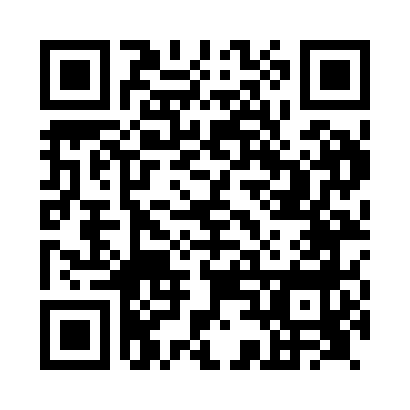 Prayer times for Bressingham, Norfolk, UKMon 1 Jul 2024 - Wed 31 Jul 2024High Latitude Method: Angle Based RulePrayer Calculation Method: Islamic Society of North AmericaAsar Calculation Method: HanafiPrayer times provided by https://www.salahtimes.comDateDayFajrSunriseDhuhrAsrMaghribIsha1Mon2:494:381:006:389:2111:102Tue2:504:391:006:389:2111:103Wed2:504:401:006:389:2011:104Thu2:514:411:006:389:2011:105Fri2:514:421:016:379:1911:106Sat2:524:431:016:379:1811:107Sun2:524:441:016:379:1811:098Mon2:534:451:016:379:1711:099Tue2:534:461:016:369:1611:0910Wed2:544:471:016:369:1611:0811Thu2:544:481:016:369:1511:0812Fri2:554:491:026:359:1411:0813Sat2:564:501:026:359:1311:0714Sun2:564:511:026:349:1211:0715Mon2:574:531:026:349:1111:0616Tue2:584:541:026:339:1011:0617Wed2:584:551:026:329:0911:0518Thu2:594:561:026:329:0711:0519Fri3:004:581:026:319:0611:0420Sat3:014:591:026:319:0511:0321Sun3:015:001:026:309:0411:0322Mon3:025:021:026:299:0211:0223Tue3:035:031:026:289:0111:0124Wed3:035:051:026:288:5911:0125Thu3:045:061:026:278:5811:0026Fri3:055:081:026:268:5610:5927Sat3:065:091:026:258:5510:5828Sun3:065:111:026:248:5310:5829Mon3:075:121:026:238:5210:5730Tue3:085:141:026:228:5010:5631Wed3:095:151:026:218:4810:55